Unigolyn â phrofiad bywyd i weithio ar brosiect eiriolaeth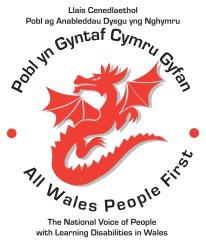 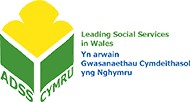 Proffil y rôlCyflog:	£ 200 y dydd am hyd at 25 diwrnod dros 12 mis.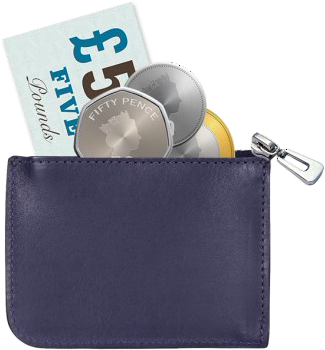 Lleoliad:	Byddwch yn gweithio ledled Cymru yn bennaf, ond bydd gofyn i chi weithio gartref o bryd i'w gilydd.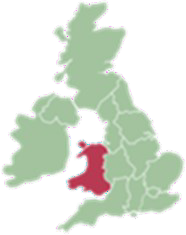 Diben y swydd:		Cefnogi Cymdeithas Cyfarwyddwyr Gwasanaethau Cymdeithasol(ADSS) i ddatblygu fframwaith Eiriolaeth i Gymru.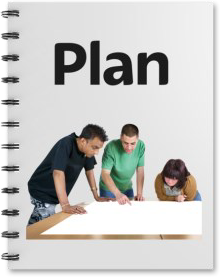 Cyfrifoldebau:Cyd-gadeirio grŵp o randdeiliaid gyda Phrif Weithredwr Pobl yn Gyntaf Cymru Gyfan, Joe Powell, rhwng pedair a chwe gwaith y flwyddyn.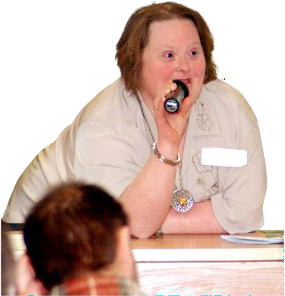 Ymgysylltu â phobl ag anableddau dysgu, rhieni sy’n ofalwyr a rhanddeiliaid eraill ledled Cymru i gael eu barn am eiriolaeth a hunan-eiriolaeth.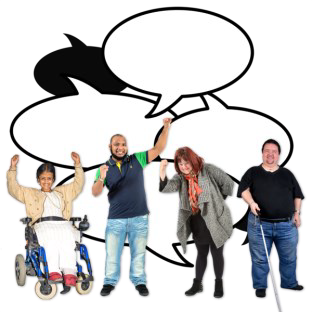 Cymryd rhan mewn cyfarfodydd gydag ymchwilwyr i drafod yr wybodaeth a gasglwyd am y prosiect.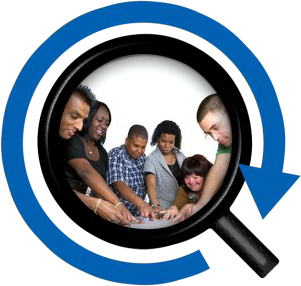 Cymorth:Byddwch yn cael eich cefnogi i ddatblygu'n broffesiynol.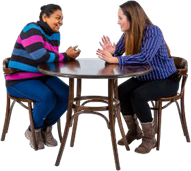 Gofynion Iechyd a Diogelwch.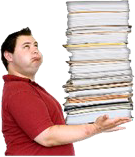 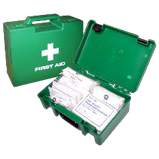 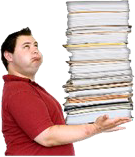 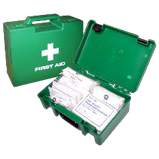 Byddwch yn gofalu am eich diogelwch personol eich hun a diogelwch pobl eraill a allai gael eu heffeithio gan eu gweithredoedd neu eu hesgeulustod eu hunain.Datganiad o hyblygrwydd.Mae proffil y rôl yn hyblyg ac yn ddarostyngedig i adolygiad a newid, yn dilyn ymgynghoriad â deiliad y swydd.Gwybodaeth Ychwanegol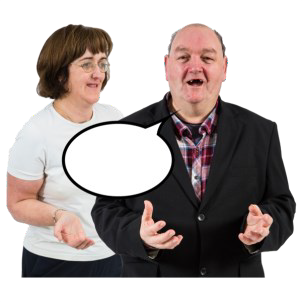 Bydd deiliad y swydd yn unigolyn ag anabledd dysgu ac wedi defnyddio gwasanaethau eiriolaeth.Byddwch yn derbyn tâl o £200.00 y dydd am hyd at 25 diwrnod dros gyfnod y prosiect.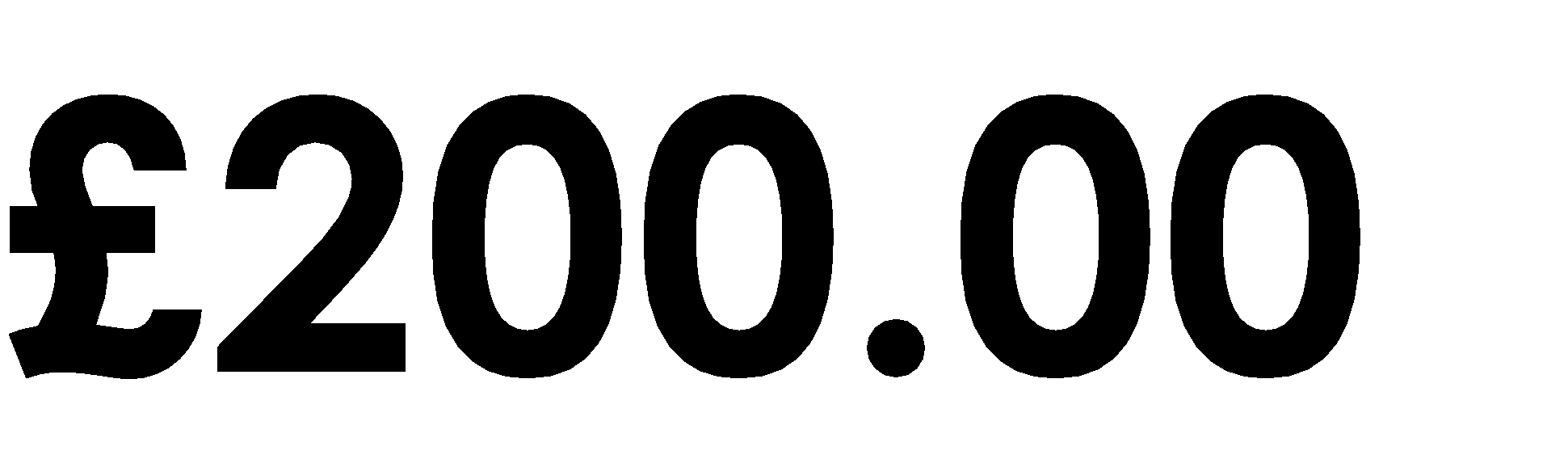 Bydd eich oriau yn hyblyg.Datganiad ymddygiadDisgwylir i chi ymddwyn gydag urddas ac yn broffesiynol bob amser.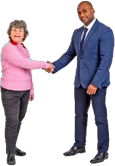 CyfrinacheddMae'n ofynnol i bob gweithiwr gadw gwybodaeth yn gyfrinachol.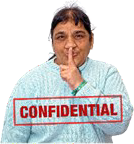 Ebrill 2023